Math 1								Name_______________________________5-1 Rotations Practice									Date________1)  Rotate BAT where B(-5, 3), A(-1, 4), and T(-2, 2)  counterclockwise about the origin.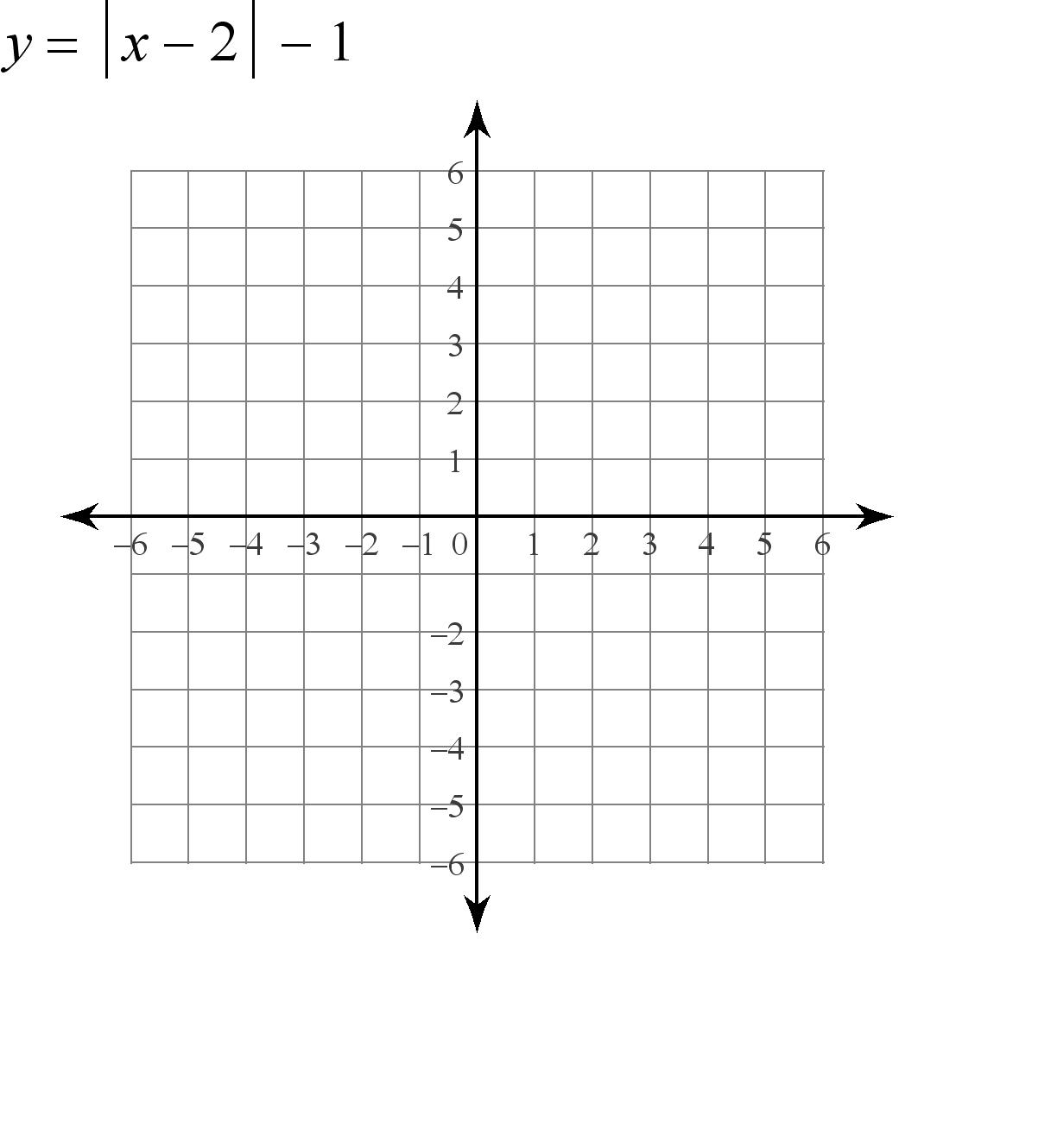 	B (-5, 3)	B’(____,____)	A (-1, 4)	A’(____,____)	T (-2, 2)	T’(____,____)	Describe how you did the rotation:	Give the rule for a counterclockwise rotation:2)  Rotate BAT where B(-5, 3), A(-1, 4), and T(-2, 2) clockwise about the origin.	B (-5, 3)	B’(____,____)	A (-1, 4)	A’(____,____)	T (-2, 2)	T’(____,____)	Describe how you did the rotation:	Describe the rule for a clockwise rotation:What do you notice about a 180o rotation counterclockwise vs. clockwise?What is the rule for any 180o rotation?3)  Rotate GHL, where G(2, 1), H(0, 3), and L(5, 4), counterclockwise about the origin.	G(2, 1)	G’(___,___)	H(0, 3)	H’(___,___)	L(5, 4)	L’(___,___)	Describe how you did the rotation:	Give the rule for a counterclockwise rotation:4)  Rotate WCH, where W(-3, -1), C(-4, -3), and H(-1, -3), clockwise about the origin.	W(-3, -1)	W’(___,___)	C(-4, -3)	C’(___,___)	H(-1, -3)	H’(___,___)	Describe how you did the rotation:	Describe the rule for a clockwise rotation:5)  Rotate WCH, where W(-3, -1), C(-4, -3), and H(-1, -3), counterclockwise about the origin.	W(-3, -1)	W’(___,___)	C(-4, -3)	C’(___,___)	H(-1, -3)	H’(___,___)	Describe how you did the rotation:	Describe the rule for a clockwise rotation:Compare your rules for 90o clockwise and 270o counterclockwise rotations.  Why is it like this?Rotate each triangle as indicated by the problems below.	6)  ΔRST: R(2, -1), S(4, 0), and T(1, 3) 90° 		7)  ΔFUN: F(-4, -1), U(-1, 3), and      counterclockwise about the origin.	     N(-1, 1) 180° counterclockwise about the origin.R’ (___,___) S’(___,___) T’(___,___)	F’ (___,___) U’(___,___) N’(___,___)8)  ΔRST: R(2, -1), S(4, 0), and T(1, 3) 270° 	9)  ΔCDY: C(-4, 2), D(-1, 2), and Y(-1, -1)     clockwise about the origin.	     180° clockwise about the origin.R’ (___,___) S’(___,___) T’(___,___)	C’ (___,___) D’(___,___) Y’(___,___)10) ΔMCG: M(-3, 1), C(-1, 3), and G(-1, -1) 90° 	11) ΔBWM: B(-3, 1), W(-1, 3), and M(-1, -1) 270°       clockwise about the origin.		                  counterclockwise about the origin.M’ (___,___) C’(___,___) G’(___,___)	B’ (___,___) W’(___,___) M’(___,___)
